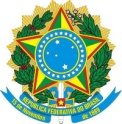 MINISTÉRIO DA EDUCAÇÃOSECRETARIA DE EDUCAÇÃO PROFISSIONAL E TÉCNOLÓGICAINSTITUTO FEDERAL DE EDUCAÇÃO, CIÊNCIA E TECNOLOGIA DO RIO DE JANEIROPARECER TÉCNICO DO IFRJ Eu,________________________________________________________________ (Nome do servidor(a) declarante), SIAPE _______________, __________________________ (cargo do servidor declarante), após análise da Minuta e  plano de trabalho propostos para o Acordo de Cooperação Técnica entre o IFRJ e _______________________________________ (nome da instituição), manifesto parecer FAVORÁVEL,ao objeto da Minuta, bem como as atividades propostas no Plano de Trabalho do referido Acordo de Cooperação Técnica. Local e data Assinatura e cargo do(a) servidor(a) Declarante